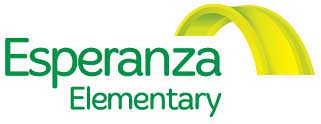 BOARD MEETING6:00 – 7:30 PM, Tuesday, January, 19 2016Esperanza School Meeting Room * 4956 W 3500 S, West Valley City, UT 84119AGENDAWELCOME & INTRODUCTIONS FINANCIAL REPORT – Roger Simpson/Red AppleACTION ITEM Review/approve minutes from November 17, 2015 board meetingDISCUSSION/INFORMATION ITEMSExecutive Director/Principal report PTO report Set next board meeting dateADJOURNANNOUNCEMENTS:Next parent meeting – Next board meeting – February 16, 2016 * 6:00-7:30pm, Esperanza Elementary School